Sense of Place Ltd Equal Opportunities Monitoring FormPlease note that the Equal Opportunities Monitoring Form does not form part of your application.Our policy Sense of Place Ltd is committed to a policy of equality of opportunity in its employment practices. Selection criteria and procedures are regularly reviewed to ensure that individuals are selected on the basis of their relevant merits and abilities.Our equal opportunities policy aims to ensure that no employee or job applicant is treated less favourably on the grounds of gender, sexuality, race, ethnicity, nationality, age, class, religion or disability. We are committed to ensuring that only job related criteria are used in the recruitment process.It is the duty of all employees to accept their personal responsibility for the practical application of the policy but at the same time Sense of Place Ltd acknowledges that specific responsibilities fall upon management, supervisory staff and individuals professionally involved in recruitment and employee administration. To enable us to monitor the effectiveness of our policy, it would be appreciated if you could answer the following questions. The answers will be detached from your application form before consideration and will be used for statistical purposes only. Monitoring FormIn line with the General Data Protection Regulation (GDPR), Sense of Place Ltd will process personal data only for the purposes of identifying or keeping under review the equality of opportunity or treatment between persons of different racial or ethnic origins, with a view to enabling such equality to be promoted or maintained. We have a legal duty to protect any personal information we collect from you and handling of this data is carried out with appropriate safeguards for the rights and freedoms of all data subjects. The following questions ask for some personal details. These questions are optional, you can tick ‘prefer not to say’ if you do not wish to give this information. How old are you: 			 Under 16        			 16-17			 18-24	   25-34    				 35-44	                  	 45-54  55-64               			 65+                        		 Prefer not to sayHow would you describe your ethnic origin?  Are you a disabled person? (This includes people who are Deaf, Neurodivergent, mental health system survivors, learning disabled and sensory, or physically impaired, or a combination of these).	Yes 	No 	Prefer not to sayAre you: Male      	 Female 	  Non Binary		 Prefer Not to Say   If you prefer another term, please specify: ______________How did you find out about this opportunity?  Autograph Website 	  Social Media	  Arts Jobs			  Local Authority (Hackney) Creative Access		 Other word of mouth Other. Please specify:  ______________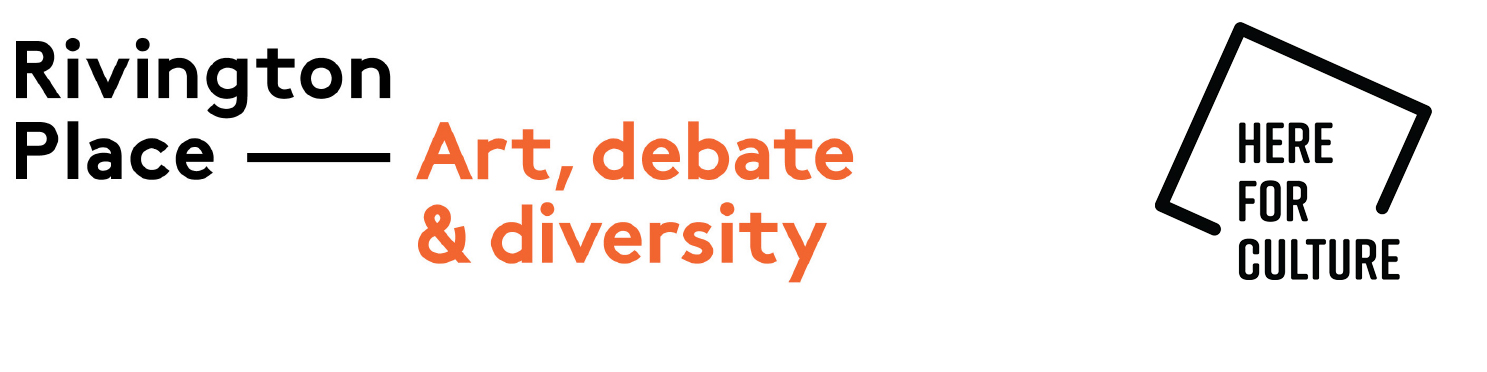 Post applied for: WhiteMixed  British  Irish   Gypsy or Irish Traveller  Other White Background  White and Black Caribbean  White and Black African  White and Asian  Other mixed / multiple ethnic backgroundAsian/Asian BritishBlack or Black British  Indian  Pakistani	  Bangladeshi  Chinese	  Other Mixed Background  African	  Caribbean  Other Black / African / Caribbean backgroundOther  Arab Any other ethnic group Prefer not to say